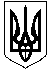 СМОЛІНСЬКА СЕЛИЩНА РАДАНОВОУКРАЇНСЬКОГО РАЙОНУ КІРОВОГРАДСЬКОЇ ОБЛАСТІДев’ятнадцята  сесія восьмого скликання Р І Ш Е Н Н Я11 жовтня 2022 року								№ 351Про надання дозволу на розробку проектуіз землеустрою щодо відведення земельної ділянки  в оренду            Керуючись статтями 142, 143 Конституції України, п.34 ст.26 Закону України «Про місцеве самоврядування в Україні», ст.12, 19, 93,123, 124, Земельного кодексу України, розглянувши заяви гр..Тучкова Р.В., ФГ «Ферум», селищна рада В И Р І Ш И Л А:     Надати гр.  Тучкову Роману Віталійовичу  дозвіл на розробку проект землеустрою щодо відведення земельної ділянки  в оренду, строком на 49 років, орієнтовною площею 0,1755 га, для будівництва та обслуговування інших будівель громадської забудови, (згідно КВЦПЗ: В 03.15), в тому числі по угіддях: 0,1755 га, (згідно КВЗУ: 008.00),   із земель громадської забудови за рахунок земель   житлової та громадської забудови,  розташованої на території Смолінської селищної ради за адресою:  Кіровоградська область  Новоукраїнський район, с. Березівка, вул. Шевченка 6-а..     Надати ФГ «Ферум» дозвіл на розробку проект землеустрою щодо відведення земельної ділянки  в оренду, строком на 49 років, орієнтовною площею 0,3200 га, для будівництва та обслуговування інших будівель громадської забудови (будівля готелю», (згідно КВЦПЗ: В 03.15), в тому числі по угіддях: 0,3200 га, (згідно КВЗУ: 008.00),   із земель громадської забудови за рахунок земель житлової та громадської забудови,  розташованої на території Смолінської селищної ради за адресою:  Кіровоградська область  Новоукраїнський район, с. Якимівка, вул. Степова, 7-а..Площі земельних ділянок будуть  уточнені при геодезичному вимірюванні та  остаточно затверджені  рішенням сесії селищної ради при передачі земельних  ділянок в  оренду.Зобов’язати вищевказаних  землекористувачів замовити виготовлення      проектів землеустрою щодо відведення земельних  ділянок в оренду та подати  їх      на розгляд та затвердження сесії селищної ради.Контроль за виконання даного рішення покласти на комісію з питань землекористування, архітектури, будівництва та екології житлово-комунального господарства, промисловості, підприємництва, транспорту, зв’язку та сфери послуг. Селищний  голова                                                   Микола МАЗУРА